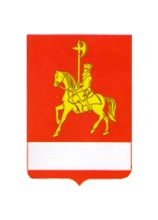 АДМИНИСТРАЦИЯ КАРАТУЗСКОГО РАЙОНАПОСТАНОВЛЕНИЕ 05.09.2017                                с. Каратузское                                      №  888-пО подготовке и проведении  мероприятий  к 75-й годовщине разгрома советскими войсками немецко-фашистских  войск  в Сталинградской битве	В связи с празднованием 2 февраля 2018 года 75-летия разгрома советскими войсками немецко-фашистских войск в сталинградской битве, в целях реализации  Указа Президента Российской Федерации от 18.02.2017 № 68 «О праздновании 75-летия разгрома советскими войсками немецко-фашистских войск в Сталинградской битве», руководствуясь ст.25 Устава Муниципального образования «Каратузский район», ПОСТАНОВЛЯЮ:	1. Утвердить план муниципальных мероприятий по подготовке и проведению празднования 75-летия разгрома советскими войсками немецко-фашистских войск в Сталинградской битве, согласно приложению.	2. Управлению образования администрации Каратузского района (Т.В. Кирпичникова), Управлению социальной защиты населения администрации Каратузского района (А.Ф. Корытов), отделу культуры, молодежной политики, физкультуры, спорта и туризма администрации Каратузского района (Козин А.А.),  обеспечить выполнение мероприятий плана.	3. Рекомендовать главам сельских поселений Каратузского района принять участие в подготовке и празднованию 75-й годовщины разгрома советскими войсками немецко-фашистских войск в Сталинградской битве.	4. Рекомендовать главному редактору районной газеты «Знамя труда» (О.В. Дергачева)  обеспечить освещение мероприятий празднования 75-летия разгрома советскими войсками немецко-фашистских войск в Сталинградской битве.	5. Контроль за исполнением настоящего постановления возложить на А.А. Савина, заместителя главы района по социальным вопросам.	6. Постановление вступает в силу в день, следующий за днем его официального опубликования в периодическом печатном издании «Вести муниципального образования «Каратузский район».И.о. главы района                                                                               Е.И. ТетюхинПЛАН мероприятийпо подготовке и проведению празднования 75-летия со дня разгрома советскими войсками немецко-фашистских войск в Сталинградской битвеПриложение к постановлению администрации Каратузского района от   05.09.2017  № 888-пПриложение к постановлению администрации Каратузского района от   05.09.2017  № 888-п№Наименование мероприятийДата, место проведенияОтветственные Организационные мероприятия Организационные мероприятия Организационные мероприятия Организационные мероприятия 1.Оформление выставки «Сталинград.200 дней мужества», посвященной 75-летию Сталинградской битвы. Организация экскурсий по выставке.январь 2018Каратузский районный краеведческий музейОтдел культуры, молодежной политики, физкультуры, спорта и туризма2.Выпуск стенгазет «Вечной памятью живы», посвященных 75-летию Сталинградской битвыянварь – февраль 2018образовательные организации районаУправление образования3.Организация выставок в библиотеках района «Сталинградская битва – летопись героизма»январь – февраль 2018библиотеки районаОтдел культуры, молодежной политики, физкультуры, спорта и туризма4.Организация размещения информации об участниках Сталинградской битвы, о проводимых мероприятиях на сайтах учреждений, администрации районаянварь – февраль 2018сайты организаций культуры, образованияОтдел культуры, молодежной политики, физкультуры, спорта и туризма;Управление образования5.Оказание адресной помощи участникам сталинградской битвы в честь 75-й годовщины разгрома советскими войсками немецко-фашистских войск в Сталинградской битвефевраль 2018МБУ КЦСОНУправление социальной защиты населенияТоржественно-праздничные мероприятия Торжественно-праздничные мероприятия Торжественно-праздничные мероприятия Торжественно-праздничные мероприятия 6.Проведения Уроков Мужества «Никто не забыт и ничто не забыто», «Нерушимый Сталинград»январь-февраль 2018Управление образования7.Общешкольные линейки. Минута молчания02.02.2018Образовательные организации Управление образования8.Церемония возложения венков, цветов к памятникам воинов земляков, погибших в годы великой отечественной войны в честь 75-летия Сталинградской битвы02.02.2018Образовательные организацииГлавы поселений, Управление образования9.Проведение киномероприятий, посвященных 75-летию разгрома советскими войсками немецко-фашистских войск в Сталинградской битве, с показом фильмов из цикла: «На фронтах Великой Отечественной войны», «Они сражались за родину», «Сталинград» и др.2018 годКиносеть Каратузского районаОтдел культуры, молодежной политики, физкультуры, спорта и туризма10.Выставка художественных работ, посвященная 75-летию Сталинградской битвеянварь 2018детская школа искусствОтдел культуры, молодежной политики, физкультуры, спорта и туризма11.Конкурс рисунков «Сталинград! Наша гордая слава»январь-февральОбразовательные организации Управление образования12.Классные часы «Мы не забудем Вас, герои»02.02.2018Образовательные организацииУправление образования13.Проведение тематических выставок, посвященных 75-летию разгрома советскими войсками немецко-фашистских войск в Сталинградской битвефевраль 2018Образовательные организацииУправление образования14.Уроки мужества в истории «Значимые битвы Второй Мировой Войны», цикл выставок «Шаги великой Победы»февраль 2018Библиотеки районаОтдел культуры, молодежной политики, физкультуры, спорта и туризма15.Размещение в средствах массовой информации материалов, о судьбах участников Сталинградской битвы и боевом пути красноярцев принимавших участие в сраженииянварь-февраль 2018Районная газетаГлавный редактор районной газеты«Знамя труда»